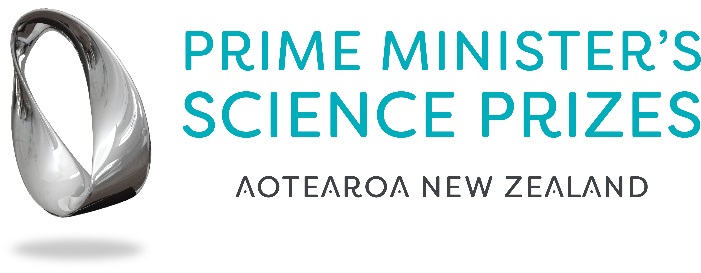 NOMINATION FORM PRIME MINISTER’S FUTURE SCIENTIST PRIZE 2019Open to Year 12 and Year 13 studentsThis form must be completed by the Nominator who is nominating the student for this Prize. It is for an individual student who has completed an excellent science or technological or engineering project.This form can be completed by either the school principal, chief judge of a regional science and technology fair or the programme or activity manager of the programme which the student has submitted their project.Nominator Name:  										Designation:											Email:  					   	Cell phone number:  				Name of nominee:			 							In order to assist the judging panel to assess how well the project meets these criteria please try and answer the following  questions as thoroughly and as factual as possible. 	1	CONTEXT OF PROJECTSummarise your impressions of the project. e.g. include why it was initiated; does it have a clear purpose; has the student researched existing material already available; is it relevant to other research?	2	DESIGN PROCESS Please indicate any distinguishing features of the design process that you would like the judging panel to consider. (These may include reasoning for choice of treatments and number of replicates in a science investigation, information about prototype testing and redesign in a technology project, survey design for a social system etc.)	3	EXECUTION OF DESIGN PROCESSPlease indicate briefly the ‘outputs’ of the project (data, techniques, technology solutions, etc) improvements to the original design and any related information you believe the judges should consider in this context.	4	SOUNDNESS OF INTERPRETATIONPlease highlight what you consider to be the project’s major findings or achievements in terms of interpreting results.	5	APPLICATION OF PROJECT (Consider results and conclusions also)Please briefly indicate features of the project in terms of its application and implications.  For example was the purpose achieved? Has the student thought about the next step? Are there wider implications and has the student considered them?In what way has this project developed the student?In your opinion what makes this project stand out to be worth of nomination for The Prime Minister’s Future Scientist Prize?Is this project the student’s own work and that any help received has been acknowledged appropriately in their report?Signed:					(nominator)Date:Nominations must be received by Friday 25 October 2019 and sent to: Debbie.woodhall@royalsociety.org.nz